10,4-дюймовый цветной сенсорный экран, анестезиологический вентилятор с дыхательным объёмом (TV) 20-1500 мл в режиме VCV, каскадные ротаметры с защитой от гипоксии, рабочая поверхность анестезиолога, 3 или 1 выдвижных ящика (все закрывается на ключ), 1 батарея (90 мин), шланги высокого давления, полное руководство пользователя, упаковочный материалРежим вентиляции с контролем по давлению (PCV)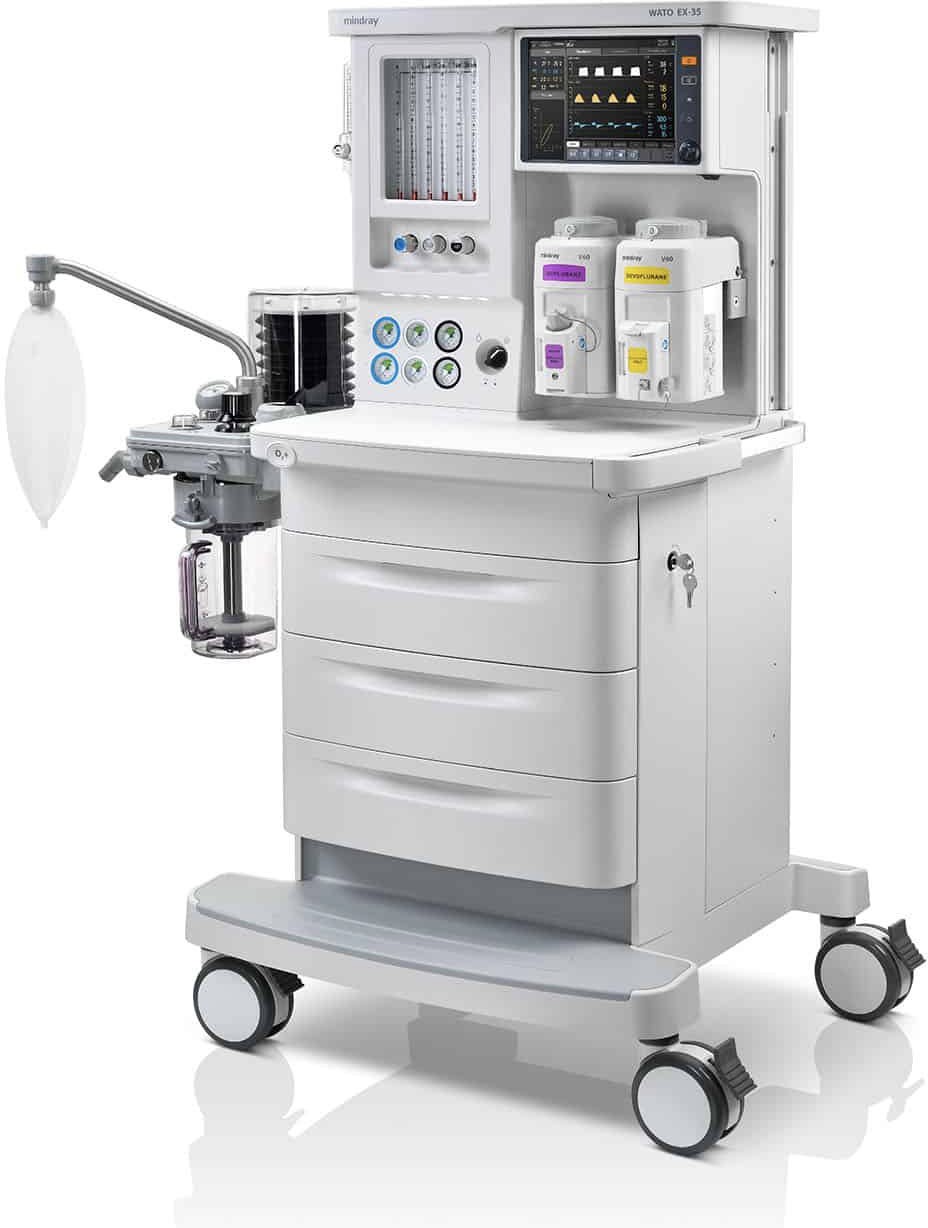 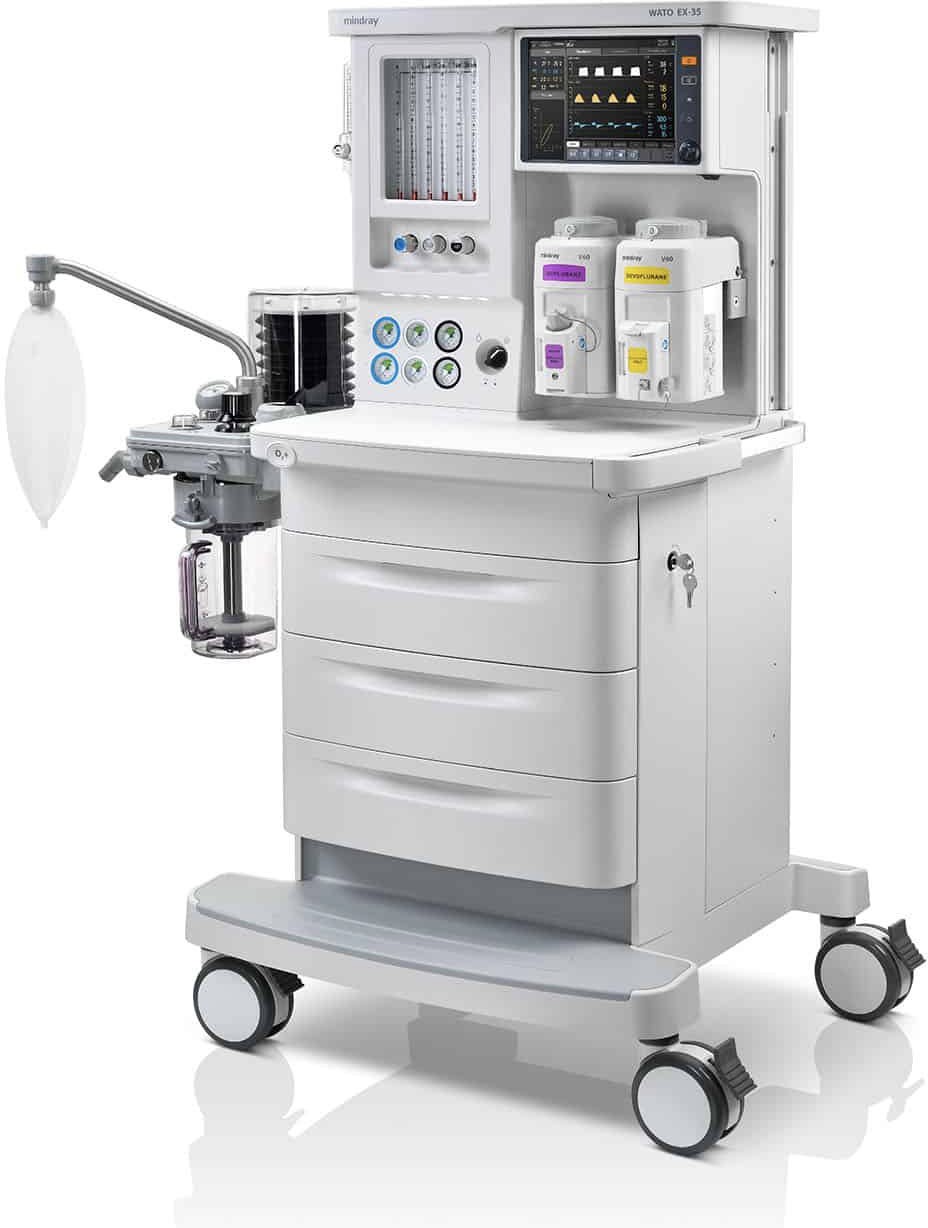 Комплектация оборудованияРабота по полуоткрытому контуру, независимо от абсорбера (ACGO)Установка 1-го испарителяМногоразовый дыхательный контур, для взрослых                                              O2 & N2O & Air (стеклянные флоуметры)Шланги высокого давления O2 & N2O & AirПривод вентилятора Air (сжатый воздух)Дыхательный контур с держателем мешка без системы Bypass  (обход абсорбера)Дополнительные розетки Дополнительный ротаметр независимой подачи O2Слот для модулейLED подсветка рабочего столаSIMV режим вентиляции (SIMV-VC, SIMV-PC)Вентиляция с поддержкой далением, включая вентиляцию АПНОЭ (PSV, w/ apnea backup)Петли спирометрии PV, FV and PF с рассчётом параметровРезервный разъем для подключения О2V60 Испаритель для Севофлурана (Quik-Fil)Система пассивной эвакуации газовой смесиБлок анализа и измерения концентрации летучих анестетиков/О2, без расходных материаловНабор расходных материалов для блока анализа и измерения концентрации летучих анестетиков